Teacher: Mrs. Wright  Subject: Accelerated 7th Grade Math  Dates: Week 5 (5/18 to 5/22)  7-12 Weekly Planner                                             Welcome to our Distance Learning Classroom!                                                                      Student Time Expectation per day: 30 minutes                                                                                  Lesson 17-1 Video: https://www.loom.com/share/726c2e1bf151497ea20fb2730fb083f2Lesson 17-3 Video: https://www.loom.com/share/951da4f9337b4f638fed564c42ba3c7bLesson 17-4 Video: https://www.loom.com/share/c4e8c827593f4e00b7e3403eeaf48536Morning Office Hours (Monday-Friday, 9-10): 
https://zoom.us/j/346712980?pwd=ZmxaN1ZramsxRGVnWU41a1dzMW5JZz09 Meeting ID # is 346-712-980Password is 213494Afternoon Office Hours (Monday-Friday, 3-4): 
https://zoom.us/j/171825496?pwd=eVJHMFpIRzFiS2RDT25RSHhvcjM0dz09 Meeting ID # is 171-825-496Password is 892194Content Area& MaterialsLearning ObjectivesLearning ObjectivesTasksTasksCheck-in OpportunitiesCheck-in OpportunitiesSubmission of Work for GradesSubmission of Work for GradesAccelerated 7th Grade MathPaper PacketLesson 17-1, 17-3, and 17-4 NotesLesson 17-1, 17-3, and 17-4 HomeworkOnline WorkLesson 17-1, 17-3, and 17-4 VideosLesson 17-1, 17-3, and 17-4 Digits AssignmentsEssential Question: In what situations is conducting an experiment a good way to determine the probability of an event?How can you evaluate the reasonableness of an experimental probability?Students will…Determine the likelihood of an event occurringCalculate experimental and theoretical probabilitiesUse probability to predict future outcomesEssential Question: In what situations is conducting an experiment a good way to determine the probability of an event?How can you evaluate the reasonableness of an experimental probability?Students will…Determine the likelihood of an event occurringCalculate experimental and theoretical probabilitiesUse probability to predict future outcomesPaper PacketReview the notesComplete the homework assignmentsOnline WorkWatch the videosComplete the Digits assignmentsPaper PacketReview the notesComplete the homework assignmentsOnline WorkWatch the videosComplete the Digits assignmentsMrs. Wright will be available during office hours at the times indicated below. You can reach Mrs. Wright during these office hours via:Zoom link provided via emailEmail: mwright@tusd.netPhone number: (209) 597-8776 Mrs. Wright will be available during office hours at the times indicated below. You can reach Mrs. Wright during these office hours via:Zoom link provided via emailEmail: mwright@tusd.netPhone number: (209) 597-8776 Students are not required to submit work for Week 5. However, they are strongly encouraged to complete the assignments for their own benefit.Students are not required to submit work for Week 5. However, they are strongly encouraged to complete the assignments for their own benefit.Scaffolds & SupportsThe notes/videos contain definitions, examples, and steps to follow when solving problems. The notes/videos contain definitions, examples, and steps to follow when solving problems. The notes/videos contain definitions, examples, and steps to follow when solving problems. The notes/videos contain definitions, examples, and steps to follow when solving problems. The notes/videos contain definitions, examples, and steps to follow when solving problems. The notes/videos contain definitions, examples, and steps to follow when solving problems. The notes/videos contain definitions, examples, and steps to follow when solving problems. The notes/videos contain definitions, examples, and steps to follow when solving problems. Teacher Office HoursMonday9-10 amand3-4pmTuesday9-10 amand3-4pmTuesday9-10 amand3-4pmWednesday9-10 amand3-4pmWednesday9-10 amand3-4pmThursday9-10 amand3-4pmThursday9-10 amand3-4pmFriday9-10 amand3-4pm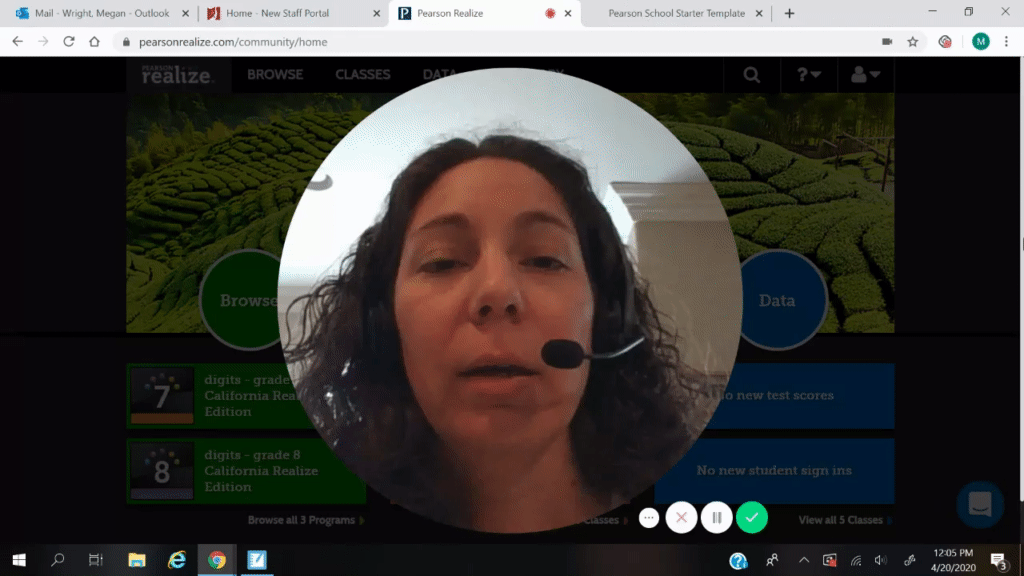 Lesson 17-1 VideoCheck out a video I made via Loomwww.loom.com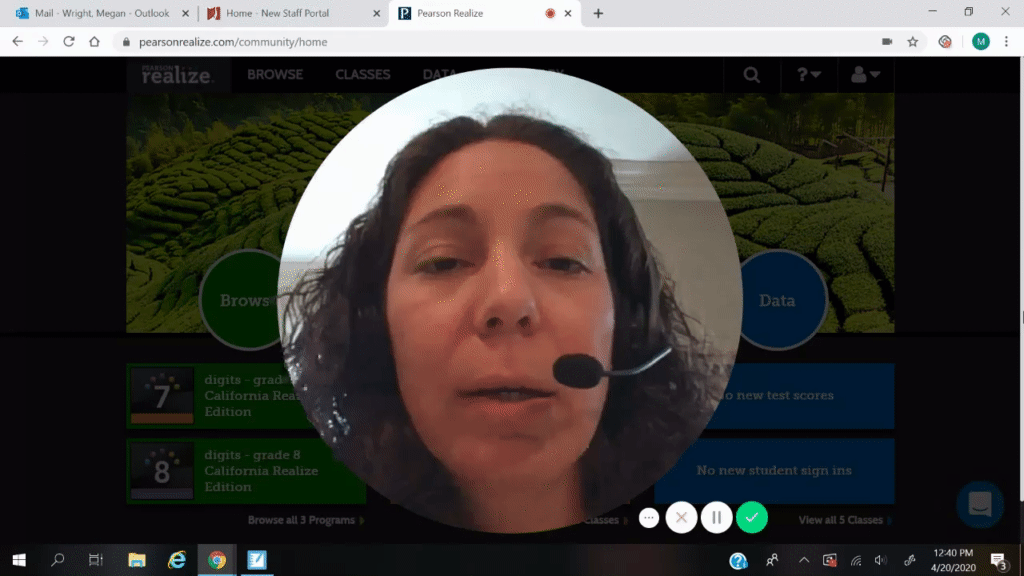 Lesson 17-3 VideoCheck out a video I made via Loomwww.loom.com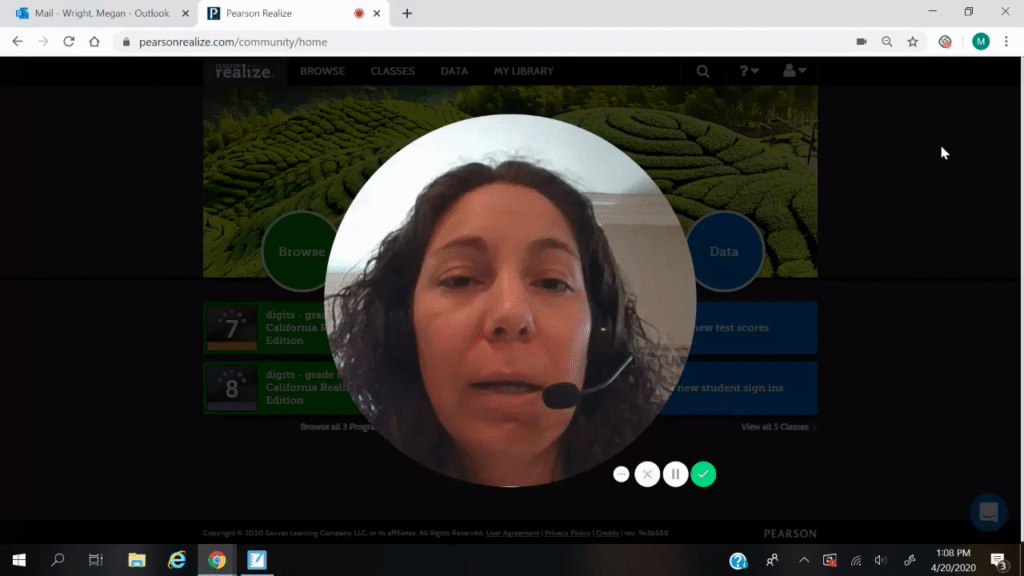 Lesson 17-4 VideoCheck out a video I made via Loomwww.loom.com